药装协字[2016]第018号关于召开“首届中国制药装备行业发展论坛”的通知各会员单位：随着“中国制造2025”的持续推进，企业如何战略升级转型成为中国整体产业发展的关键性因素。而智能制造的内涵，“新经济”及“互联网+”新形式下，企业如何迎接智能制造发展的机遇和挑战，如何落地应用等问题也成为关注的焦点。为应对国内经济下行因素而导致医药行业增速放缓的现状，提高企业对新常态的理解和认识，抓住机遇实现转型升级，协会定于2016年9月8—10日在南京· 金汇大酒店召开“首届中国制药装备行业发展论坛”。现将有关事宜通知如下。会议时间：2016年9月9日（会期一天），9月8日报到。会议内容：详见附件1。会议地址：南京· 金汇大酒店(见附件2）。会议费用：参会人员交通费用自理。请速将会议回执返回协会（附件3）。    二〇一六年八月二十三日附件1：论坛·议程；附件2：南京·金汇大酒店乘车路线、地址；附件3：参会回执。附件1：首届中国制药装备行业发展论坛 · 议程                     ——中国制造2025与制药装备创新  （以现场时间为准）         附件2：南京·金汇大酒店酒店乘车路线、地址：火车站：南京南站/南京站——金汇大酒店（8.4公里/8公里）         * 可乘坐地铁3号线到夫子庙站下，3号出口出来，步行8  分钟左右即可到达。         * 乘坐出租车约20分钟,费用约30元。机  场：禄口机场——金汇大酒店（39公里） * 可乘坐地铁S1号线到南京南站，转乘地铁3号线到夫子庙站下，3   号出口出来，步行8分钟左右即可到达。 * 乘坐出租车约45分钟,费用约140元。金汇大酒店地址：南京市白下路288号（长白街与白下路的交汇口）               电话：025-84570888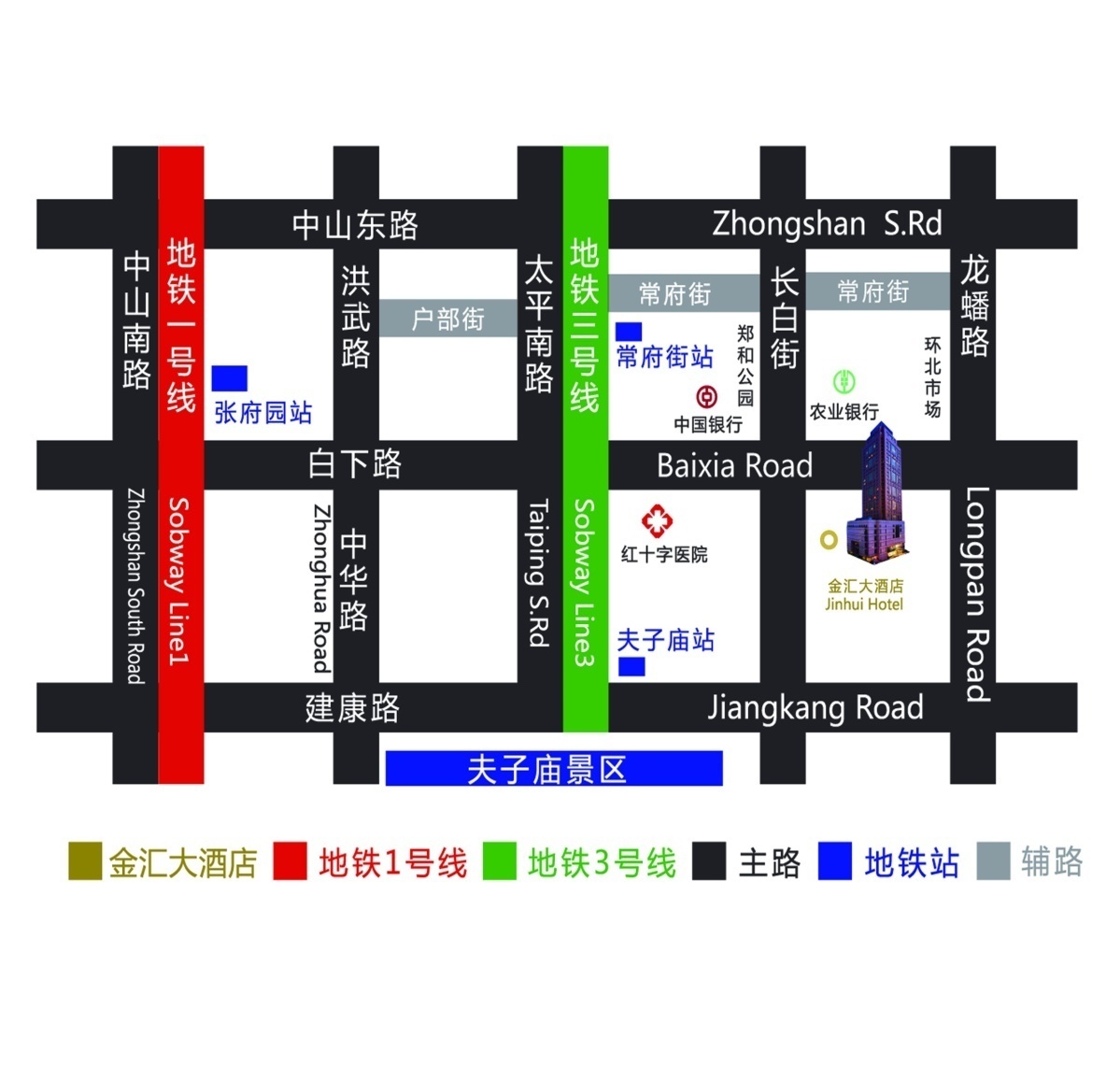 附件3： 参会回执注：1、食、宿、会议均在酒店；2、食宿会议统一安排（两人标间），如需特殊条件费用自理,请在住宿栏目□ 中选择填写√；3、饮食如有特殊要求,请填写在其他栏目（如：清真等）；4、交通费用自理（请自行安排返程票预订）；5、请尽快填写回执，盖章后回传协会，以便会议妥善安排；因时间较紧，回执可返给联系人邮箱，也可快递。6、邮寄地址：中国制药装备行业协会             北京市丰台区草桥欣园一区4号             收件人：  赵琳       邮编：1000687、会议联系人：  赵琳 ：手机:13311382468         邮箱zhaolin@phmacn.com      电话：010-87584931-103         QQ：2355239220      传真：010-87583970-1039月8日   下午：14:00-20:00                  报道地点：金汇大酒店·大堂9月8日   下午：14:00-20:00                  报道地点：金汇大酒店·大堂9月8日   下午：14:00-20:00                  报道地点：金汇大酒店·大堂9月8日   下午：14:00-20:00                  报道地点：金汇大酒店·大堂9月8日   下午：14:00-20:00                  报道地点：金汇大酒店·大堂14:00-20:0014:00-20:00嘉宾签到，办理入住手续嘉宾签到，办理入住手续嘉宾签到，办理入住手续9月9日   上午：09:00-11:50                  会议地点: 金汇大酒店·金汇厅（二楼）9月9日   上午：09:00-11:50                  会议地点: 金汇大酒店·金汇厅（二楼）9月9日   上午：09:00-11:50                  会议地点: 金汇大酒店·金汇厅（二楼）9月9日   上午：09:00-11:50                  会议地点: 金汇大酒店·金汇厅（二楼）9月9日   上午：09:00-11:50                  会议地点: 金汇大酒店·金汇厅（二楼）09:00-09:05大会开幕 大会开幕 大会开幕 大会开幕 09:05-09:10中国制药装备行业协会领导致辞        中国制药装备行业协会领导致辞        中国制药装备行业协会   高川   理事长中国制药装备行业协会   高川   理事长09:10-10:00报告：中国制造2025与装备制造业的提升报告：中国制造2025与装备制造业的提升机械工业仪器仪表综合技术经济研究所  王麟琨 所长助理传感与网络控制中心 主任        副总工程师 博士/教高   机械工业仪器仪表综合技术经济研究所  王麟琨 所长助理传感与网络控制中心 主任        副总工程师 博士/教高   10:00-11:00报告：创新是根本出路 报告：创新是根本出路 同济大学经济管理学院  张玉臣 博士 教授同济大学经济管理学院  张玉臣 博士 教授11:00-11:50报告： 浅析医药新政下的产业变化报告： 浅析医药新政下的产业变化中国医药质量管理协会  郭云沛 会长中国医药质量管理协会  郭云沛 会长               中午：11:50-13:30                  用餐地点：待定               中午：11:50-13:30                  用餐地点：待定               中午：11:50-13:30                  用餐地点：待定               中午：11:50-13:30                  用餐地点：待定               中午：11:50-13:30                  用餐地点：待定11:50-13:30午餐午餐午餐午餐             下午：13:30-16:00                  会议地点:金汇大酒店·金汇厅（二楼）             下午：13:30-16:00                  会议地点:金汇大酒店·金汇厅（二楼）             下午：13:30-16:00                  会议地点:金汇大酒店·金汇厅（二楼）             下午：13:30-16:00                  会议地点:金汇大酒店·金汇厅（二楼）             下午：13:30-16:00                  会议地点:金汇大酒店·金汇厅（二楼）13:30-14：10报告：医药装备行业的智能化趋势报告：医药装备行业的智能化趋势北京和利时智能技术有限公司 朱毅明 总工/教高北京和利时智能技术有限公司 朱毅明 总工/教高14:10-14：50报告：制药企业对制药装备未来的期望 报告：制药企业对制药装备未来的期望 蒲公英论坛版主、专栏作者 焦红江 资深讲师蒲公英论坛版主、专栏作者 焦红江 资深讲师14:50-15：40报告：医药企业采购大数据解读报告：医药企业采购大数据解读上海信销信息科技有限公司  张  静 总经理上海信销信息科技有限公司  张  静 总经理15:40-16：00茶歇茶歇              下午：16:00-18:00                 会议地点:金汇大酒店·金汇厅（二楼）              下午：16:00-18:00                 会议地点:金汇大酒店·金汇厅（二楼）              下午：16:00-18:00                 会议地点:金汇大酒店·金汇厅（二楼）              下午：16:00-18:00                 会议地点:金汇大酒店·金汇厅（二楼）              下午：16:00-18:00                 会议地点:金汇大酒店·金汇厅（二楼）16:00-18:00与代表对话与代表对话与代表对话论坛主讲嘉宾和专家登台               晚：18:00-20:00                   晚宴地点：待定               晚：18:00-20:00                   晚宴地点：待定               晚：18:00-20:00                   晚宴地点：待定               晚：18:00-20:00                   晚宴地点：待定               晚：18:00-20:00                   晚宴地点：待定18:30-20:3018:30-20:30交流晚宴交流晚宴交流晚宴单位名称单位名称详细地址详细地址邮 编联系人联系人电  话传 真参加会议人参加会议人性别职  务电   话传    真传    真手      机手      机手      机住   宿会议安排□会议安排□会议安排□自行安排□自行安排□其 他